Juhtimisoskuste koolitus (2 koolituspäeva)KOOLITUS AITAB OSALEJATEL:arvestada, kuidas vältida tüüpilisi vigu, mida spetsialistid teevad juhiks saadesteadvustada erinevaid juhi ülesandeidaru saada, milles seisneb juhtimise ja eesvedamise erinevus ning kuidas on need  seotud  töötajate motivatsiooni ja tootlikkuseganäha erinevaid juhi võimu ja autoriteedi allikaid  osata vältida ala- ja ülekehtestamist oma kolleegidega suheldes ning hoida kinni juhile kohasest suhtlemisstandardistnäha liidri hoiakute ja väärtuste mõju   mõista, kuidas valida konkreetses olukorras  sobiv juhtimisstiil  mõista, millised on tööülesande andmise põhimõtted ja tüüpilised veadmõista, milline tähtsus on tulemuslikul tagasisidel juhi töösosata kasutada selget ja struktureeritud tagasisidet  teadvustada, millised on levinud tüüpreaktsioonid tagasiside saamisel oma kolleegidelt, mis võivad takistada edaspidi olulise info saamistosata tagasisidet vastu võttaKOOLITUSEL KASUTATAVAD MEETODIDLühiloengud (20-30% ajalisest mahust)Tegevuse kaudu õppimineVideonäited - õpitavat aitavad paremini mõista kvaliteetsed videoõppefilmid. Tegevuse analüüs erinevate arendusinstrumentide abil (sh. küsimustikud) Grupidiskussioonid ja grupiülesanded – kursuse põhiline töövorm, mille meetodid ja väljapakutud lahendused omavad edaspidises töös koheselt rakendatavat väärtustOmavaheliste kogemuste jagamine grupitööde käigus Tagasiside – sh. nõu ja abi oma töö organiseerimiseks ja uute oskuste rakendamiseks igapäevatöösse. Individuaalsed ülesanded – õppija võtab endale ise arengukohustused ja täidab neid töökeskkonnas eesmärgipäraselt pikema aja jooksul Põhjalik töövihiku-laadne õppematerjal.JUHTIMISKOOLITUSE PROGRAMMKOOLITUSPÄEVADE AJAKAVA9.30		Koolituspäeva algus11.00-11.15	Kohvipaus12.30-13.00	Lõuna14.45-15.00	Kohvipaus 16.00 		Koolituspäeva lõppI päev„Juhtimise ja eestvedamise alused“  II päev„Erinevad juhtimisoskused“KOOLITAJA 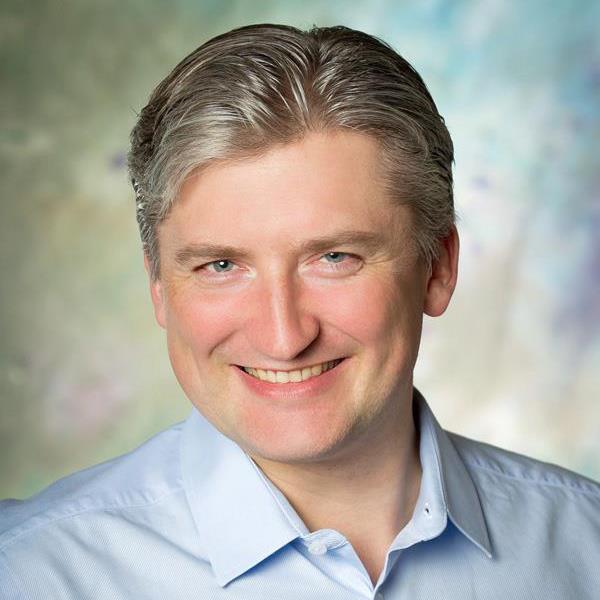 DMITRI VOLOV Konsultant
dmitri@dvsp.ee+372 5104 856Dmitri Volov on konsultant-koolitaja ning DVSP Consulting asutaja 2005. aastal. Dmitri on lõpetanud Tartu Ülikooli majandusteaduskonna 1996. aastal raha ja panganduse ning turunduse erialadel.  Dmitri on töötanud erinevates pankades peamiselt korporatiivpanganduse valdkondades. Lisaks finantssektorile on Dmitri töötanud ka erinevates tööstusettevõtetes müügidirektori ning ärijuhi ametikohtadel. Konsultandina hakkas Dmitri Volov tegutsema 2002. aastal.Dmitri Volov teeb käesoleval ajal koostööd erinevate Eesti koolitus- ja konsultatsioonifirmadega nagu DVSP Consulting, Invicta, EBS ja Brightminds.   Dmitri Volov’il on erinevad rahvusvahelised koolitaja sertifikaadid – DiSC konsultandi sertifikaat, väljastaja Inscape Publishing,   Persona konsultandi sertifikaat, väljastaja Persona Global. Antud sertifikaadid võimaldavad kasutada nii koolitustel kui ka konsultatsioonitegevuses  rahvusvahelisi arendusinstrumente (käitumisprofiilid, kompetentsianalüüsid ja organisatsiooniuuringud).  Dmitri Volov viib läbi koolitusi nii eesti, inglise kui vene keeles. Dmitri Volov sai 2008. a. Inscape koolitusfirma “Aasta Koolitaja” tiitli.Alates 2012. aastast on Dmitri Volov koos Invictaga alustanud koostööd ka maailma 20 parima koolitusfirma hulka arvatud Inglismaa koolituskontserni Hemsley Fraser’iga.Dmitri on sertifitseeritud juhtide coach (Executive Coach, AoEC/EBS 4-kuuline programm).MEIE KOGEMUSMeie ettevõttel on olnud varasematel aastatel ja ka praegusel ajal väga pikaajaline koostöö Eesti juhtivate ettevõtetega esmatasandi juhtimisoskuste („spetsialistist juhiks) koolitusprogrammide läbiviimisel.Võime oma seniste kogemuste osas tõsta esile järgmised koostööprojektid (gruppide suurus 15-22 inimest):Muud 2 a jooksul läbiviidud esmatasandi juhtide koolitused (iga kuupäev on 8 ak tundi, gruppide suurused 12-16 inimest)Pakkumisele lisatud koolitaja CV-s on ülevaade ka teiste läbiviidud koolituste kohta nii varasematel aastatel kui ka erinevate koolitusteemade lõikes.Koolituse teemadKasutatav metoodika9.30 Sissejuhatus9.30 SissejuhatusOsalejate ootused ja arengueesmärgidJuhi ülesanded tänapäevases organisatsioonis.Juhi  võimu allikad.  Enesekehtestamise põhimõtted, ala- ja ülekehtestamise vältimine.Lühiülevaade koolitajaltPaaristöö: „Naabri intervjueerimine“Grupitöö: „Millised on peamised juhi funktsioonid? Millistena soovite näha oma töötajaid, et oleksite juhina edukad?“  11.00 Paus11.00 Paus11.15 Juhtimise ja eestvedamise olemus11.15 Juhtimise ja eestvedamise olemusTöötajate erinevad vajadused ning nendega arvestamise seos töötajate motivatsioonigaMillal räägime juhtimisest ja millal eestvedamisest? Koolitaja lühiloengAruteluJuhi väärtused ja hoiakud Juhi väärtused ja hoiakud Juht organisatsiooni väärtuste kandjana. Juhi töös esinevad dilemmad: meeskonna huvid vs. organisatsiooni vajadused; spetsialisti rollid vs juhi rollid;head sõbrasuhted vs distsipliin ja tulemused Probleemikesksus ja lahendusekesksus. Vastutuse võtmine.Koolitaja lühiloengPaaristööKoolitaja lühiloeng, olukordade näited ja arutelu.12.30 Lõuna12.30 Lõuna13.00 Juhtimisstiilid   13.00 Juhtimisstiilid   Inimese tahte ja oskuste hindamine  JuhtimisstiilidErinevate juhtimisstiilide kasutamise olukorrad. Iga stiili tugevused ja nõrkused.Isiklik harjumuspärane juhtimisstiil ja selle kohandamineKoolitaja lühiloengVideonäidete analüüs ja aruteluGrupitöö: näidisjuhtumite analüüs14.45 Paus14.45 PausRollimäng 1: suunav juhtimineRollimäng 2: toetav juhtimine16.00 Koolituspäeva kokkuvõte16.00 Koolituspäeva kokkuvõte9.30 Sissejuhatus, eelmise päeva olulisemad mudelid ja põhimõtted9.30 Sissejuhatus, eelmise päeva olulisemad mudelid ja põhimõttedRollimäng 3: arendav juhtimineRollimäng 4: delegeeriv/volitav juhtimine11.00 Paus11.00 Paus11.15 Tööülesannete andmine11.15 Tööülesannete andmineKeerukate tööülesannete ja vastutuse seos töötajate motivatsioonigaTööülesande andmise põhimõtted ja tüüpveadTööülesande selgitamise põhisammud   Vastutuse andmise erinevad tasemed  Mida ei tohi juht teistele delegeerida?Koolitaja lühiloengArutelu õppevideo näite põhjalLühike rollimäng – tööülesande andmine alluvale12.30 Lõuna12.30 Lõuna13.10 Tagasiside andmine 13.10 Tagasiside andmine Tagasiside andmise ja vastuvõtmise olulisus.  Tagasisidet soodustavad ja takistavad teguridTagasiside andmise olulised põhimõtted (probleemi ja isiku eraldamine, konkreetsus, sagedus, ajalised piirangud, negatiivse tagasiside maht jm)Tagasiside andmise mudel (3-astmeline kehtestav sõnum)Koolitaja lühiloeng  ja aruteluGrupitöö: tagasisidet soodustavad ja takistavad teguridKoolitaja lühiloeng ja näitedPaaristöö: tagasiside andmine  14.45 Paus14.45 Paus15.00  Tagasiside vastuvõtmine15.00  Tagasiside vastuvõtmineTagasiside vastuvõtmise mudel. Juhi hoiakud tagasiside vastuvõtmisel ja tüüpilised vead, mis takistavad olulise info saamist oma kaastöötajatelt.Paaristöö: tagasiside vastuvõtmine16.00 Koolituspäeva kokkuvõte  16.00 Koolituspäeva kokkuvõte  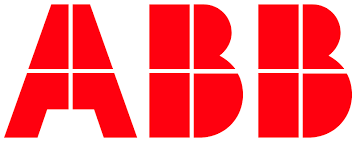 Oleme ABB Eesti ettevõtetele viinud läbi igal aastal igal kevadel ja igal sügisel eesti- või inglisekeelse koolitusprogrammi „Manager Essentials“ mis kestab 6 koolituspäeva ja 2 grupicoachingu päeva (iga grupp kokku 48 akadeemilist tundi). Kogu koolitusprogrammi sisse on integreeritud nii koolitaja kui ka ettevõtte valdkondlike juhtide moodulid ning see on olnud aastast 2015  siiani nii talendikate spetsialistide kui ka alustavate juhtide poolt kõige enam hinnatud arenguprogramm selles kontsernis Balti regioonis.Viimase 2 aasta jooksul läbiviidud ABB projektid8.09, 0.09, 7.10,8-9.10, 4-6.11.2020 Manager Essentials. ABB Eesti (48 ak tundi)13-14.01.2020, 26-28.01.2020, 9-11.06.2020, ABB Global Business Services keskuse alustavad juhid (48 ak tundi)25.09, 26.09, 16.10, 17.10, 18.10 6.11, 7.11, 8.11.2019 Manager Essentials. ABB Eesti (48 ak tundi)18-19.03.2019, 28-29.03.2019 29-30.04.2019, 7-8.03.2019 13.03.2019 Management Essentials Training. ABB GBS (48 ak tundi)7-8.02.2019, 20-21.02.2019, 14-15.03.2019 Management Essentials Training. ABB (48 ak tundi)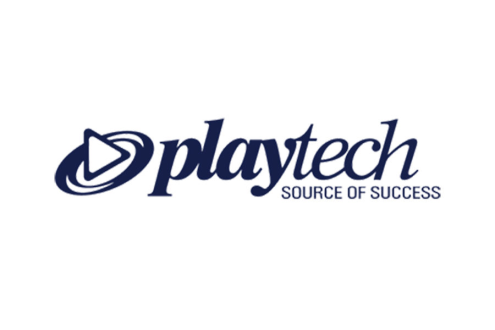 Oleme olnud pikaajaline koostööpartner Playtech Eesti „Spetsialistist juhiks“ koolituste läbiviimisel nii Tallinnas, Tartus kui ka Kiievis.Playtech projektid24.10.2019, 12.11.2019, 12.12.2019 (kokku 32  ak tundi)18-20.12.2018 05.11.2018 04.12.2018 Mangement and Leadership Essentials. Playtech Ukraine, Kiev. (32 ak tundi)19.02.2108, 12.03.2018, 8.05.2018, 9.04.2018 Management Development Program. Playtech (32 ak tundi)2.03-3.03.2020Juhtimise ja eestvedamise alused. Arrow ECS05.02.2020Juhtimisteemalised vebinarid. Selver30,31.01.202020.02.2020, 18.02.2020Juhtide arenguprogramm. HKSCAN Eesti25.11, 5.12, 6.12, 13.12, 20.01.2020, 27.01.2020, 29.01.2020, 4.02.2020, 17.02.2020, 4.03.2020Arendav juhtimine. Lennuliiklusteeninduse AS20.11, 21.11, 26.11, 27.113.12., 4.12 2019Juhtide enesekehtestamine, konfliktide juhtimine ja tagasiside.Toyota Baltic19.11.2019Spetsialistist juhiks. Avalik koolitus. Excellence Koolitus15.11.2019Meeskonnatöö juhtimine. Sisekaitseakadeemia4.11, 5.11 2019Juhtide arenguprogramm. HKSCAN Eesti15.10.2019Meeskonnatöö koolitus. Jotel Eesti ja Soome4.10.2019Arendav juhtimine. Stokker10.09.2019, 24.09.201914.10.2019, 28.10.201918.11.2019Juhtide arenguprogramm. Kaitseinvesteeringute Keskus.2.09.2019, 30.09.20193.10.2019 21.10.2019Esmatasandi juhtide arenguprogramm, Omniva.29-30.08.20194-5.09.2019Keerukad vestlused juhi töös. Konfliktide juhtimine ja tagasiside. Järva Tarbijate Ühistu8.08.2019,  6.09.201927.09.2019, 2.12.20194.12.2019Juhtimisprogrammide vebinaride läbiviimine. Tallink Group, Selver, Stokker6,7,14,15.06.2019Meeskonnatöö treening. Teamwork Training. Järva TÜ17.05.201931.05.2019Juhtimiskoolitus. Management training. Endover.15.05.2019Juhtimiskoolituse järelseminar. Follow-up seminar. Eesti Energia.14.05.2019Juhtimise ja eestvedamise alused. Avalik koolitus. Excellence Koolitus- ja Arenduskeskus. Management and Leadership Basics.9.05.2019Juhtimiskoolituse järelseminar. Leadership Skills Training Follow-up seminar. Eesti Energia.10.05.2019Meeskonnatöö seminar. Teamwork Seminar. Swedbank25.03.2019Juhtimise alused. Management Essentials. Eesti Vabaõhumuuseum18.01.2019Leadership webinar. Juhtimisoskuste vebinar. Selver11.01.2019Juhtimiskoolituse järelseminar. Favor.8-10.01.201915-17.01.2019Juhtimiskoolitus. Leadership Training. Eesti Energia.7.01.2019Leadership skills training. Juhtimisoskuste koolitus. Prike